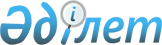 О внесении изменений в решение Жанибекского районного маслихата от 27 декабря 2023 года № 15-6 "О бюджете Борсинского сельского округа Жанибекского района на 2024–2026 годы"Решение Жанибекского районного маслихата Западно-Казахстанской области от 11 марта 2024 года № 17-4
      Жанибекский районный маслихат РЕШИЛ:
      1. Внести в решение Жанибекского районного маслихата от 27 декабря 2023 года № 15-6 "О бюджете Борсинского сельского округа Жанибекского района на 2024-2026 годы" следующие изменения:
      пункт 1 изложить в новой редакции:
      "1. Утвердить бюджет Борсинского сельского округа Жанибекского района на 2024-2026 годы согласно приложениям 1, 2 и 3 соответственно, в том числе на 2024 год в следующих объемах:
      1) доходы – 56 596 тысяч тенге:
      налоговые поступления – 1 284 тысяч тенге;
      неналоговые поступления – 0 тенге;
      поступления от продажи основного капитала – 0 тенге;
      поступления трансфертов –55 312 тысяч тенге;
      2) затраты – 57 488 тысяч тенге;
      3) чистое бюджетное кредитование – 0 тенге:
      бюджетные кредиты – 0 тенге;
      погашение бюджетных кредитов – 0 тенге;
      4) сальдо по операциям с финансовыми активами – 0 тенге:
      приобретение финансовых активов – 0 тенге;
      поступления от продажи финансовых активов государства – 0 тенге;
      5) дефицит (профицит) бюджета – -892 тысячи тенге;
      6) финансирование дефицита (использование профицита) бюджета – 892 тысячи тенге:
      поступление займов – 0 тенге;
      погашение займов – 0 тенге;
      используемые остатки бюджетных средств – 892 тысячи тенге.";
      приложение 1 к указанному решению изложить в новой редакции согласно приложению к настоящему решению.
      2. Настоящее решение вводится в действие с 1 января 2024 года. Бюджет Борсинского сельского округа на 2024 год 
      тысяч тенге
					© 2012. РГП на ПХВ «Институт законодательства и правовой информации Республики Казахстан» Министерства юстиции Республики Казахстан
				
      Председатель маслихата

Т. Кадимов
Приложение
к решению Жанибекского
районного маслихата
от 11 марта 2024 года № 17-4Приложение 1
к решению Жанибекского
районного маслихата
от 27 декабря 2023 года № 15-6
Категория
Категория
Категория
Категория
Категория
Сумма
Класс
Класс
Класс
Класс
Сумма
Подкласс
Подкласс
Подкласс
Сумма
Специфика
Специфика
Сумма
Наименование
Сумма
1
2
3
4
5
6
1) Доходы
56 596
1
Налоговые поступления
1 284
01
Подоходный налог
150
2
Индивидуальный подоходный налог
150
04
Hалоги на собственность
1 134
1
Hалоги на имущество
30
3
Земельный налог
4
4
Hалог на транспортные средства
1 000
2
Неналоговые поступления
100
01
Доходы от государственной собственности
0
3
Поступления от продажи основного капитала
0
4
Поступления трансфертов
55 312
02
Трансферты из вышестоящих органов государственного управления
55 312
1
Целевые текущие трансферты
23 490
3
Субвенции из районного (города областного бюджета) бюджета
31 822
Функциональная группа
Функциональная группа
Функциональная группа
Функциональная группа
Функциональная группа
Функциональная подгруппа
Функциональная подгруппа
Функциональная подгруппа
Функциональная подгруппа
Администратор бюджетных программ
Администратор бюджетных программ
Администратор бюджетных программ
Программа
Программа
Наименование
1
2
3
4
5
6
2) Затраты
57 488
01
Государственные услуги общего характера
34 689
1
Представительные, исполнительные и другие органы, выполняющие общие функции государственного управления
34 689
124
Аппарат акима города районного значения, села, поселка, сельского округа
34 689
001
Услуги по обеспечению деятельности акима города районного значения, села, поселка, сельского округа
34 689
07
Жилищно-коммунальное хозяйство
22 799
-
2
Коммунальное хозяйство
22 799
124
Аппарат акима города районного значения, села, поселка, сельского округа
274
014
Организация водоснабжения населенных пунктов
274
3
Благоустройство населенных пунктов
22 525
124
Аппарат акима города районного значения, села, поселка, сельского округа
22 525
008
Освещение улиц в населенных пунктах
800
009
Обеспечение санитарии населенных пунктов
320
011
Благоустройство и озеленение населенных пунктов
21405
12
Транспорт и коммуникации
0
1
Автомобильный транспорт
0
124
Аппарат акима города районного значения, села, поселка, сельского округа
 0
013
Обеспечение функционирования автомобильных дорог в городах районного значения, селах, поселках, сельских округах
0
3) Чистое бюджетное кредитование
0
Бюджетные кредиты
0
Погашение бюджетных кредитов
0
Категория
Категория
Категория
Категория
Категория
Класс
Класс
Класс
Класс
Подкласс
Подкласс
Подкласс
Наименование
Наименование
1
2
3
4
5
6
5
Погашение бюджетных кредитов
0
01
Погашение бюджетных кредитов
0
1
Погашение бюджетных кредитов, выданных из государственного бюджета
0
4) Сальдо по операциям с финансовыми активами
0
Функциональная группа
Функциональная группа
Функциональная группа
Функциональная группа
Функциональная группа
Функциональная подгруппа
Функциональная подгруппа
Функциональная подгруппа
Функциональная подгруппа
Администратор бюджетных программ
Администратор бюджетных программ
Администратор бюджетных программ
Программа
Программа
Наименование
Наименование
1
2
3
4
5
6
Приобретение финансовых активов
0
Категория 
Категория 
Категория 
Категория 
Категория 
Класс
Класс
Класс
Класс
Подкласс
Подкласс
Подкласс
Специфика
Специфика
Наименование
1
2
3
4
5
6
6
Поступления от продажи финансовых активов государства
0
01
Поступления от продажи финансовых активов государства
0
1
Поступления от продажи финансовых активов внутри страны
0
5) Дефицит (профицит) бюджета
-892,3
6) Финансирование дефицита (использование профицита) бюджета
892,3
7
Поступления займов
0
01
Внутренние государственные займы
0
2
Договоры займа
0
Функциональная группа
Функциональная группа
Функциональная группа
Функциональная группа
Функциональная группа
Функциональная подгруппа
Функциональная подгруппа
Функциональная подгруппа
Функциональная подгруппа
Администратор бюджетных программ
Администратор бюджетных программ
Администратор бюджетных программ
Администратор бюджетных программ
Программа
Программа
Программа
Наименование
Наименование
1
2
3
4
5
6
16
Погашение займов
0
1
Погашение займов 
0
Категория
Категория
Категория
Категория
Категория
Класс
Класс
Класс
Класс
Подкласс
Подкласс
Подкласс
Специфика
Специфика
Наименование
1
2
3
4
5
6
8
Используемые остатки бюджетных средств
892
01
Остатки бюджетных средств
 892 
1
Свободные остатки бюджетных средств
892